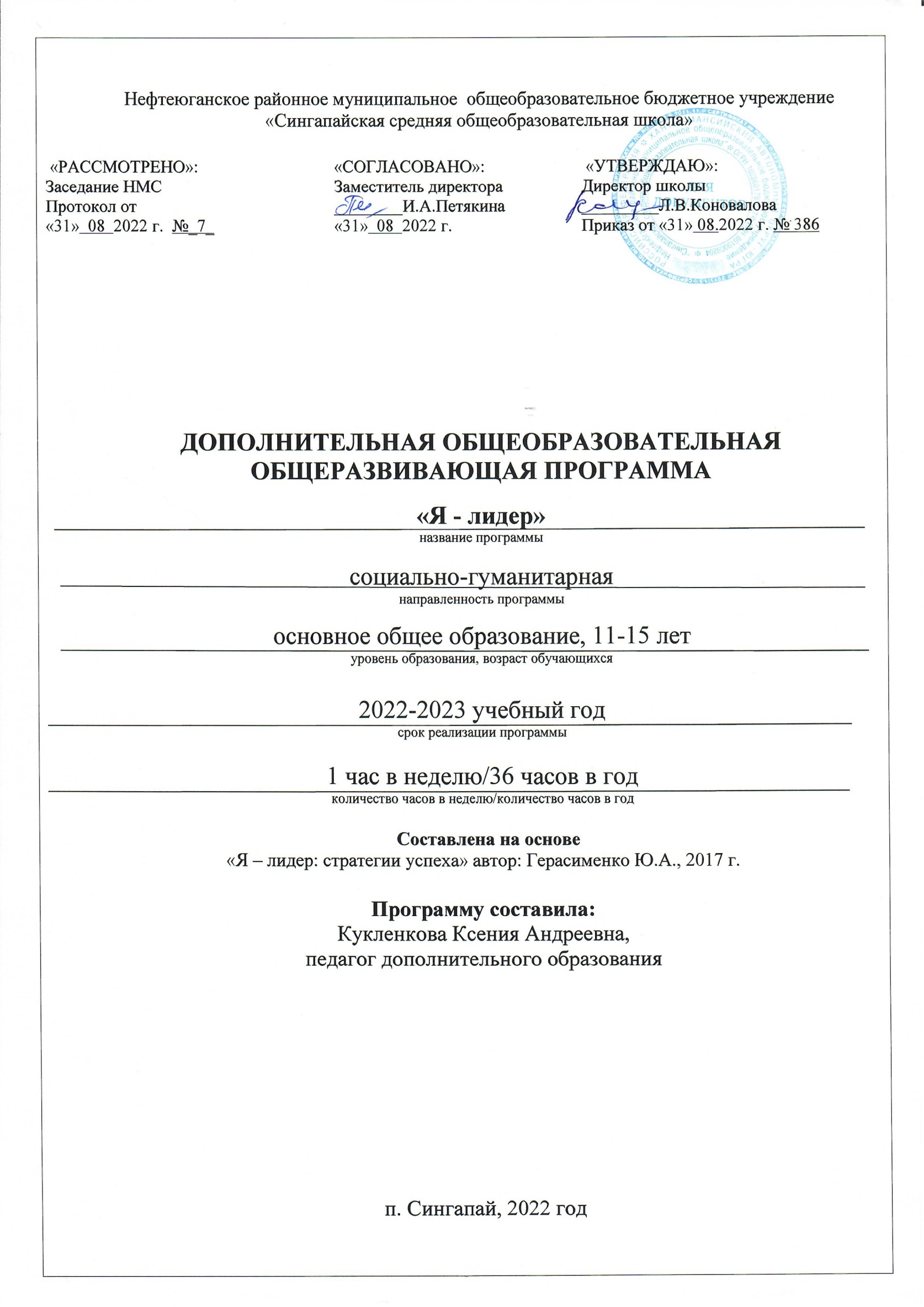 Пояснительная записка.Направленность:  социально-педагогическая.Дополнительная общеобразовательная общеразвивающая программа «Я - лидер» социально-педагогической направленности. По уровню организации образовательного процесса - социальной адаптации, по форме организации содержания и педагогической деятельности – комплексная, уровень сложности программного материала – базовый.     Программа развития лидерских качеств, обучающихся «Я – лидер» адаптирована для обучающихся 11-14 лет. При разработке программы использованы теоретические и практические материалы известных психологов – Н. Р. Битяновой, Л. П. Пономоренко, Р. В. Белоусовой, М. Ю. Савченко.Новизна, актуальность, педагогическая целесообразность.Данная программа нацелена на создание объединения обучающихся с творческим потенциалом, сплоченной инициативной команды, стремящейся к саморазвитию и самореализации, ориентирует на ценности профессионализма, творчества, социальной активности. Занятия способствуют социальной адаптации, целенаправленной организации свободного времени, позволяют создать условия для творческого самовыражения.Программа «Я - лидер» освещает все аспекты лидерства, давая возможность обучающимся получить полное представление о деятельности лидеров в условиях динамично развивающегося социума. Программа составлена с учетом особенностей организации, возможности обучения разновозрастного состава обучающихся. Обучение по данной программе не ограничивается учебными занятиями, рассчитано на творческую коллективную деятельность, организацию и участие в мероприятиях различной направленности (конкурсы, фестивали, акции, выставки и др.). Программа предоставляет возможность создания благоприятных условий для развития и поддержки лидерских качеств детей в различных областях интеллектуальной и творческой деятельности. Цель: развитие у обучающихся лидерских качеств и организаторских способностей, формирование активной гражданской позиции.Основными задачами программы являются:образовательные: - помогать формированию лидерских качеств обучающихся, навыков и умений руководить, психологической и коммуникативной культуры, способности к рефлексии;развивающие: - помогать развитию аналитического и критического мышления, самооценки, навыков работы в группе, в команде; творческих и интеллектуальных способностей; эмоциональной устойчивости в сложных жизненных ситуациях, воли и настойчивости; умения самокритично относиться к себе;воспитательные: - развивать навыки самостоятельного принятия решения и ответственности; организации и осуществления сотрудничества со сверстниками в решении личностно и социально значимых проблем.Направленность программы: социально-гуманитарная, уровень – базовый.Возраст обучающихся: занятия проводятся в одновозрастных группах с детьми в возрасте 11–14 лет.Категория обучающихся: без ОВЗ.Рекомендуемое количество обучающихся в группе: от 6 до 16 человек.Срок обучения: 9 месяцев.Общее количество часов: 36 часов в год.Режим работы: 1 час в неделю. Продолжительность очного занятия: 45 минут. Продолжительность непрерывного использования интерактивной доски составляет не более 20 минут. Формы деятельности на очных занятиях: работа в командах (преимущественно), индивидуальная. Виды деятельности: самостоятельная творческая (практическая) деятельность; совместная деятельность с педагогом; командная работа; проектная деятельность; игровая деятельность.Требования к педагогу – средне -  профессиональное образование, нет                    требований к категории.НОРМАТИВНЫЕ ДОКУМЕНТЫЗакон об образовании в РФ.Приказ Минздрав соцразвития России от 26 августа 2010г. №761 «Об утверждении Единого квалификационного справочника должностей руководителей, специалистов и служащих, раздел «Квалификационные характеристики должностей работников образования».Приказ Минобрнауки России №1040 от 22 сентября 2015г. «Об утверждении Общих требований к определению нормативных затрат на оказание государственных (муниципальных) услуг в сфере образования, науки и молодёжной политики, применяемых при расчёте объёма субсидии на финансовое обеспечение выполнения государственного (муниципального) задания на оказание государственных (муниципальных) услуг (выполнения работ) государственными (муниципальными) учреждениями.Постановление Правительства Российской Федерации от 28 октября 2013г.№ 966 «О лицензировании образовательной деятельности».Постановление Правительства Российской Федерации от 18 ноября 2013г. 3 1039 «О государственной аккредитации образовательной деятельности».Федеральный государственный образовательный стандарт начального общего образования (приказ Минобрнауки России от 6 октября 2009г. № 1897).Федеральный государственный образовательный стандарт среднего (полного) общего образования (приказ Минобрнауки России от 17 мая 2012г.№ 413).Порядок организации и осуществления образовательной деятельности по основным общеобразовательным программам – программам начального общего, основного общего и среднего общего образования (приказ Минобрнауки России от 30 августа 2013г. № 1015).Приказ Министерства просвещения РФ от 9 ноября 2018 г. N 196 «Об утверждении Порядка организации и осуществления образовательной деятельности по дополнительным общеобразовательным программам»СанПин 2.4.2.2821-10 «санитарно-эпидемиологические требования к условиям и организации обучения в общеобразовательных учреждениях». (от29 декабря 2010г. №189 в редакции изменений №3, утверждённых постановлением Главного государственного санитарного врача Российской Федерации от 24 ноября 2015г. № 81).Приказ Росстата от 17 августа 2016г. № 429 «Об утверждении статистического инструментария для организации Министерством образования и науки Российской Федерации федерального статистического наблюдения за деятельностью организаций, осуществляющих подготовку по образовательным программам начального общего, основного общего, среднего общего образования».Содержание программы.1. Вводное занятие.Теоретические занятия: Цели и задачи программы, знакомство с правилами поведения. Правила техники безопасности. Практические занятия: ознакомление с программой, темами, расписанием, игры на знакомство.2. Я – Лидер. 2.1. Отличительные черты лидера. Теоретические занятия: Понятие «Лидер», основные качества лидера. Формальный и неформальный лидер. Целостность личности и комплексность свойств лидера. Структура личности лидера. Человек. Гражданин. Лидер. Конвенция о правах ребенка. Типы лидеров: лидер – созидатель, лидер – разрушитель, лидер – инициатор, лидер – умелец, деловой лидер, лидеры – генераторы эмоционального настроя. Отличительные черты лидера от руководителя.Практические занятия: Представление о себе, как о лидере. Тест «Я лидер». Творческий проект «Характеристика лидера» в стиле коллаж. Самооценка лидерских качеств. Лидер – ориентир. Практикум «Чемодан лидера». Тест по выявлению лидерских качеств. Проблемная игра «Да-нетка». Гражданская позиция лидера. 2.2. Развитие лидерских качеств. КомандообразованиеТеоретические занятий: Развитие лидерских качеств. Командообразование. Организаторская техника как форма организации поведения лидера, средство его успешной деятельности, совокупность способов достижения цели. Готовность стать лидером. Правила руководства. Понятие «стиль работы лидера», его виды. Принципы организаторской деятельности.Практические занятия: Деловая игра «Выборы». Тест по выявлениюорганизаторских способностей. Комплекс ролевых упражнений, игры на взаимодействие и сплочение.2.3. Этика и культура взаимоотношений лидера и команды.Теоретические занятия: Этика и культура взаимоотношений лидера и команды. Организаторская техника как форма организации поведения лидера, средство его успешной деятельности, совокупность способов достижения цели. Понятие «стиль работы лидера», его виды. Принципы организаторской деятельности. Основные приемы формирования команды. Уровни развития коллектива.Практические занятия: Игры и тренинги на готовность стать лидером. Правила руководства. Формирование команды. Лидер и его команда. Как вести за собой? 2.4. Уровни развития коллектива. Группы и коллективыТеоретические занятия:  Группы и коллективы. Виды групп и виды коллективов. Формальная и неформальная структуры коллектива, их взаимодействие. Практические занятия: Упражнение «Встречи». Упражнение «Телепередача». Самопрезентация, алгоритм и особенности. Секреты успешной самопрезентации. Деловая игра «Презентация личности».3. «Навыки эффективной коммуникации».3.1. Неформальное общение. Деловое общение. Этика и культура делового общения.Теоретические занятия:  Приемы и методы коллективного и индивидуального воздействия на личность. Специфика социально-педагогической работы с детьми, родителями, педагогами, администрацией образовательного учреждения. Методика разработки плана сценария школьного и внешкольного мероприятия. Методика организации и проведения отрядных дел. Методика  организации и проведения интеллектуальных игровых программ. Практические занятия: Игровой практикум. Оформительский практикум. Музыкальный практикум. Танцевальный практикум. Методика организации подвижных игр.3.2. Виды и функции общения. Конфликты и пути их разрешенияТеоретические занятия: Общение как одна из основных ценностей человека. Коммуникативные навыки и умения. Понятие «общение», «собеседник». Общение и его слагаемые. Виды и функции общения. Вербальное и невербальное общение. Условия эффективности разговора. Бытовое общение. Деловое общение. Овладение способами эффективного общения. Общение в группе. Коммуникативные умения и навыки. Стороны общения. Интонация. Мимика, жесты, поза, взгляд, язык.Практические занятия: Игры на знакомство и взаимодействие: «Я самый, самый», «Я лидер», «Снежный ком». Час дружеского общения. Игры на взаимодействие сплочение команды. Тест КОС. Ролевые игры: «Здравствуй и прощай», «Давайте познакомимся». Упражнение «Проблемы общения у всех». Деловая игра «Комплимент», игра «Ассоциация». Методика «Сам о себе», школа общения «Умение слушать», «Испорченный телефон». Правила поведения в споре, ток-шоу «Как успеть все-все-все», занятие – тренинг «Белая ворона».3.3. Способы эффективного общенияТеоретические занятия: Невербальные средства общения: Основные каналы общения. Невербальное общение. Позы и жесты. Походка. Межличностное пространство. Речевые средства общения: Интонация. Темп и громкость речи. Форма изложения. Активное и пассивное слушание: Процесс слушания. Задачи, решаемые во время слушания. Виды слушания.Практические занятия: Тест «Понимаете ли вы язык мимики и жестов?» Анализ ситуаций. Упражнения «Продемонстрируй состояние», «Передай чувство», «Монета». Упражнения: «Двенадцать Я», «Согласие». Тест «Умеете ли вы слушать?». Упражнение «Отражение чувств», «Как привлечь собеседника к разговору на интересующую тему?». Анализ ситуаций. Приемы расположения к себе. Упражнения «Комплимент». Игры и упражнения на эффективную коммуникацию и умение договориться: «Пересадка сердца», «Завтрак с героем», «Остров», «Апокалипсис», «Ассоциация», «Передать одним словом». Игры на вербальное и невербальное общения: «Пойми меня», «Мимика, жесты». Сюжетно – ролевые игры: «Мафия», «Крокодил», «Педагогические ситуации», «Телевидение». Упражнение на решение конфликтных ситуаций: «упражнение Джеффа». Я - высказывание. Методика выявления коммуникативных и организаторских склонностей учащихся Р.В. Овчаровой.3.4. КонфликтологияТеоретические занятия: Понятие конфликта. Причины и повод возникновения конфликта. Способы выхода из конфликтной ситуации. Стратегия поведения конфликтной ситуации. «Типичные» конфликты в группах. Практические занятиия: Диагностика «Уровень конфликтности».4. «Ораторское искусство» 4.1. Основы публичного выступления, ораторское искусство, культура речиТеоретические занятия: Основы публичного выступления, ораторское искусство, культура речи, основы актерского мастерства, импровизация, аксессуары актера, разработка сценария, музыкальное сопровождениеПрактические занятия: -организация дня самоуправления;-разработка праздника4.2. КТД: методика  организации и проведениеТеоретические занятия: "Я – актер: основы актерского мастерства. «Выбор амплуа», «Компоненты поведения: интонация, мимика, жесты», «Проявление характера персонажа в общении», «Импровизация», «Разработка сценария: этапы работы», «Художественное решение», «Музыкальное сопровождение: передача настроения музыкой».Практические занятия: -разработка и проведение концертной программы;-подготовка и участие в фестивалях и конкурсах.5. «Саморазвитие».5.1. Я – уникальный Теоретические занятия: Создание условий для личностного роста. Развитие организаторских способностей, активности, креативности. Практические занятия: Формирование навыков работы в команде, развитие Я – концепции. Тренинги, игры направленные на повышение личностного роста.5.2. ЦелеполаганиеТеоретические занятия: Жизненная позиция. Система ценностей. Самооценка. Саморазвитие. Цели.Практические занятия: беседы, ролевые игры, коллаж «Доска желаний».5.3. Папка достижений. Подготовка своего портфолио.Теоретические занятия: Понятие термина «портфолио». Содержание, структура документа. Разновидности. Папка достижений. Требования к портфолио, предъявляемого на конкурс. Практические занятия:  Игры на взаимодействие, сплочение. Личное портфолио обучающегося. Качества личности. Подготовка своего портфолио. Участие в конкурсах различного уровня.5.4. СаморегуляцияТеоретические занятия:  Стресс. Пути выхода из стресса. Депрессия. Способы избавления от депрессии. Саморегуляция. Профилактика аддиктивного поведения. Позитивное мышление. Практические занятия: Экспериментально – диагностическое занятие.5.5. Творческий проект. Искусство самопрезентации.Теоретические занятия: Основы подготовки презентации.Практические занятия: Подготовка и презентация проекта.5.6. Социально – психологические тренингиТеоретические занятия: Куда ж нам плыть? Каков я на самом деле? Кто я? Моя индивидуальность. Мой дневник. Мнение. Точка опоры. Чувство собственного достоинства. Уверенное и неуверенное поведение. Общение в жизни человека. Формирование навыков уверенного поведения. Как преодолеть застенчивость? Механизмы психологической защиты. Развитие способностей к достижению намеченных целей. Развитие навыков эмоциональной саморегуляции. Развитие чувства общности. Развитие качеств выдержки и спокойствия. Развитие профессионального самосознания. Просьба. Я в своих глазах и глазах других людей. Мои эмоции. Мои чувства. Обида. Как справиться с плохим настроением? Мои слабости. Мои проблемы. Практические занятия: тренинги, упражнения, практическая работа.Методы и формы обучения.ФГОС нового поколения требует использования в образовательном процессе технологий деятельностного типа, методы проектно-исследовательской деятельности определены как одно из условий реализации основной образовательной программы общего образования.Технология целеполагания  определяет направления, по которым будет выстраиваться учебное занятие, помогает определять необходимое содержание, источники, технологии и методы обучения и воспитания. Цели учеников являются индикаторами, обеспечивающими точное определение результативности усилий педагога и обучающихся и мотивируют познавательную деятельность.  Навыки целеполагания у учащихся должны формироваться постепенно и систематично. Если   задания на целеполагания многократно повторяются, то индивидуальные цели учеников постепенно занимают все больше места в процессе их обучения. В этой ситуации любая образовательная ситуация будет выступать поводом для первичного целеполагания ученика, определяющего характер и содержание его дальнейших действий. В результате у детей формируются навыки соотносить свои желания с реальными возможностями, индивидуальными способностями и интересами, у них формируется навык грамотного целеполагания. Постепенно выстраивается отлаженная система педагогического общения, в которой ведущая роль принадлежит не только учителю. Основу содержания деятельности учителя в рамках технологии целеполагания составляют три взаимосвязанных этапа урока:Целеполагание.Самостоятельная продуктивная деятельность учащихся.Рефлексия.Алгоритм для учителя«Выращивание цели через ценности и смыслообразующие константы»Учебный план.Материально- техническое обеспечениеМатериально-техническое оснащение кабинета обеспечивает реализацию индивидуальных учебных проектов учащихся, осуществление самостоятельной познавательной деятельности. Способствует вовлечению учащихся в учебно-исследовательскую и проектную деятельность с использованием необходимого  цифрового и традиционного оборудования.Системы контроля уровня достижений  учащихся и критерии оценки.Педагог оценивают успешность усвоения материала, наблюдая за обучающимися на занятиях и в их свободной деятельности. Данные заносятся в таблицы по каждому направлению программы в 10-бальной системе.Общий балл: высокий – 3; средний – 2; низкий – 1.Типовые образовательные технологии и средства оценивания на основе компетенций обучающихся и индикаторов их достиженияИнтерактивные технологии проведения занятийТворческое задание – частично регламентированное задание, имеющее нестандартное решение и позволяющее диагностировать умения, интегрировать знания различных областей, аргументировать собственную точку зрения. Может выполняться в индивидуальном порядке или группой обучающихся. Творческое задание может заключаться, например, в том, чтобы снять фильм, разработать макет, модель, организовать мероприятие, подготовить кейс по заданной теме и т.д.Оценивать творческие задания трудно. Поскольку любое творческое задание имеет в своей основе сформированную систему знаний, то оценка может складываться из двух частей: оценка базовой системы знаний и оценка творческого замысла и его воплощения.Критерии оценки:– степень понимания обучающимся материала;– теоретическая обоснованность решений, лежащих в основе замысла и воплощенных в результате;– научность подхода к решению задачи/задания;– владение терминологией;– демонстрация интеграции компетенций (заложенных на этапе задания как результата обучения).Критериями оценки творческой части могут быть:– оригинальность замысла;– уровень новизны: комбинация ранее известных способов деятельности при решении новой проблемы /преобразование известных способов при решении новой проблемы/новая идея;– характер представления результатов (наглядность, оформление, донесение до слушателей и др.)Проект – конечный продукт, получаемый в результате планирования и выполнения комплекса учебных и исследовательских заданий. Позволяет оценить умения обучающихся самостоятельно конструировать свои знания в процессе решения практических задач и проблем, ориентироваться в информационном пространстве и уровень сформированности аналитических, исследовательских навыков, навыков практического и творческого мышления. Проект может выполняться в индивидуальном порядке или группой обучающихся в течение заданного временного промежутка.В общем случае оценивание проекта складывается из трех составных частей:1) оценка процесса выполнения проекта, осуществляемая по контрольным точкам, распределенным по времени выполнения проекта (четыре контрольные точки или еженедельно), проводится по критериям:- умение самоорганизации, в том числе, систематичность работы в соответствии с планом,- самостоятельность,- активность интеллектуальной деятельности,- творческий подход к выполнению поставленных задач,- умение работать с информацией,- умение работать в команде (в групповых проектах);2) оценка полученного результата:- конкретность и ясность формулировки цели и задач проекта, их соответствие теме;- обоснованность выбора источников (полнота для раскрытия темы, наличие новейших работ – журнальных публикаций, материалов сборников научных трудов и т.п.);- глубина/полнота/обоснованность раскрытия проблемы и ее решений;- соответствие содержания выводов заявленным в проекте целям и задачам;- наличие элементов новизны теоретического или практического характера;- практическая значимость;- оформление работы (стиль изложения, логичность, грамотность, наглядность представления информации – графики, диаграммы, схемы, рисунки, соответствие стандартам по оформлению текстовых и графических документов);3) оценки выступления на защите проекта, процедура которой имитируетпроцесс профессиональной экспертизы:- соответствие выступления заявленной теме, структурированность, логичность, доступность, минимальная достаточность;- уровень владения исследуемой темой (владение терминологией, ориентация в материале, понимание закономерностей, взаимосвязей и т.д.);- аргументированность, четкость, полнота ответов на вопросы;- культура выступления (свободное выступление, чтение с листа, стиль подачи материала и т.д.).Параметры оценочного средства (пример)Деловые игры. Цели использования деловых игр определяют и критерии оценки ее результатов, проявляемых в виде демонстрации:- владение междисциплинарным, комплексным знанием;- навыков анализа и критического мышления;- умений коммуникаций, если имитационная игра, то и профессиональных;- ответственности за последствия принимаемых решений;- умений в применении типовых схем выработки управленческих решений в проблемных ситуациях;- творческого мышления;- умений работы в команде.Оценивание результатов для участников игровых процедур затруднено сложностью самих этих результатов, потому что игра как сложная динамичная деятельность требует применения не только определенной компетенции как целостности, синтезирующей в себе всю совокупность составляющих ее компонентов, которые порой сложно вычленить в процессе анализа, но и взаимодействие различных компетенции между собой.Для определения средств оценивания профессиональных компетенций специалисты рекомендуют использовать обобщенную модель Д. Киркпатрика (Donald Kirkpatrick), включающую четыре уровня проявления компетенции. Эта модель была разработана и используется для оценки профессиональной компетенции и результатов обучения на этапе повышения квалификации. Модификация модели для высшего образования приведена вьтаблице.Таблица – Оценивание компетенцийКритерии оценки эффективности участников в игре: степень согласованности, возникшая при обсуждении проблемы.Критерии эффективности сформулированного участниками решения:- использование при выработке решений рекомендуемых (обязательных, если игра на освоение определенного учебного материал) приемов, методов;- не превышение лимита времени;- наличие в решении новизны, оригинальности, нестандартности;- учет ограничений;- рациональность принятого решения;- наличие ошибок или противоречий в решении;- техническая грамотность оформления решений (если требуется).Критерии межгруппового взаимодействия:- быстрота принятия решений;- аргументированность при защите своих решений;- согласованность решения внутри группы;- итоги соревновательности при проведении действий, входящих в канву игры.Игра позволяет оценивать личностные качества участников:- эрудированность;- принципиальность, честность, добросовестность;- умение аргументировать и отстаивать свое решение;- склонность к риску;- умение использовать различные информационные источники (научную литературу, справочные материал, нормативные документы);- инициативность, исполнительность;- самоорганизацию;- культуру речи, коммуникабельность.При разработке конкретной игры необходимо заранее заложить, какие именно личностные качества могут быть проявлены и принципиально важны именно в этой игре.Для оценивания степени их проявления может быть разработан лист наблюдений, отражающий степень выраженности выбранных качеств: сильно – средне – слабо. И сама процедура оценивания требует, как правило, не только усилий преподавателя, но участия всей группы/мини групп, самооценки участников. Таблица–Оценка коммуникативных уменийПортфолио как технология и средство оцениванияПортфолио (от франц. porter – излагать, формулировать, нести и folio – лист, страница) – целевая подборка работ обучающегося, структурированных определенным образом, раскрывающая его индивидуальные образовательные достижения в одной или нескольких учебных дисциплинах/модулях.Цель его создания сводится к доказательству прогресса в обучении по результатам, приложенным усилиям, материализованным продуктам учебно-познавательной деятельности. Количество разделов и рубрик, а также их тематика могут быть различными и определяются в каждом конкретном случае индивидуально. В современной практике в портфолио включены также разделы, посвященные планированию будущих этапов обучения в соответствии с общей направленностью непрерывного, «пожизненного» образования. Это делает его рабочим инструментом, позволяющим эффективно контролировать, планировать и оценивать собственные образовательные достижения в течение длительного временного промежутка.Портфолио – это способ аутентичного (подлинного) оценивания подготовленности обучающегося и оценки (чаще для безотметочной) его индивидуальных реальных достижений за определенный период обучения. Аутентичное оценивание применяется, прежде всего, в практико-ориентированной деятельности, предусматривающей оценивание уровней сформированности умений и навыков личности в условиях помещения ее в ситуацию, максимально приближенную к требованиям реальной жизни.Портфолио не используется для сравнения обучающихся между собой. Способ ориентирован не только на процесс оценивания полученных результатов, но и на самооценку, активное и сознательное отношение самого обучающегося к процессу и результатам обучения.Портфолио дополняет традиционные контрольно-оценочные средства, направленные, как правило, на проверку репродуктивного уровня усвоения информации, позволяя учитывать результаты разнообразных видах деятельности – учебной, творческой, коммуникативной и др. Портфолио позволяет реализовать практико-ориентированный подход к образованию.Портфолио способствует поддержанию высокой учебной мотивации обучающихся за счет того, что набор собранных документов будет защищаться и демонстрироваться, тем самым поощряется активность и самостоятельность учащихся, расширяют их возможности обучения и самообучения. В технологии портфолио обязательными компонентами являются саморефлексия и самооценка учебной деятельности, что способствует развитию этих умений у обучающихся, формированию ключевых компетенций, связанных с самоуправлением познавательной деятельности (умения ставить цели, планировать и организовывать собственную учебную деятельность).Задачи, которые позволяет решить портфолио, при достижении цели отслеживания и оценивания процесса обучения и его результатов: проследить индивидуальный прогресс в течение длительного периода обучения в широком образовательном пространстве и различных жизненных контекстах; оценить образовательные достижения, уровень сформированности ключевых компетенций и дополнить результаты контроля, полученные традиционными формами или тестированием, документированными данными; выявить мотивы деятельности; достижения и уровень сформированности умений, необходимых для успешного осуществления какой-либо деятельности; трудности и пробелы в знаниях и умениях, недостаток опыта, затрудняющих деятельность; развивать культуру мышления, логику, умения анализировать, обобщать, систематизировать, классифицировать; критически относиться к своей деятельности; формировать опыт самоконтроля и самооценки своей деятельности; планирования необходимых корректирующих действий.Параметры оценочного средства (пример)Оценивание групповой работыГрупповая работа является неотъемлемым компонентом дискуссионных процедур, групповых проектов, деловых или иных игр, кейс-измерителей и др.Подходов к оценке работы в группе существует следующие:– единая оценка дается всей группе, и все ее члены, соответственно, получают одинаковый балл; в этом случае, с одной стороны, стимулируется ответственность каждого перед группой, работа на общий результат, с другой стороны, возможно, иждивенческое отношение части обучающихся, желание  получить результат за счет других.Группы сравниваются по набранной сумме балов:- оценка работы каждого в группе в соответствии с выбранными критериями (активность работы, вклад в результат, коммуникативного умения и др.);- заранее обеспечить каждого обучающегося индивидуальным конкретным заданием, которое будет суммироваться к общему результату по групповой работе;- оценивается индивидуальная защита работы, выполненная группой (т.е. групповая работа при индивидуальном уровне ответственности).Оценивание групповой работыОценивание результатов групповой работы или индивидуальной работы обучающегося в группе (вклад в общий результат)Оценивание активности работы обучающегося в группеКалендарно-тематический план Литература.1. Адаир Д. М. Психология лидерства / Д. Адаир. - М.: Эксмо, 2005. – 142с. 2. Введенская Л.А., Павлова Л.Г. Культура и искусство деловой речи / Л.А. Введенская, Л. Г. Павлова. – Ростов-на-Дону: Феникс, 2010. – 182 с. 3. Возжаев С.Н., Возжаева Е.И. Слагаемые успеха лагерной смены. –М., 2002.4. Гордеева В.В. Правовое воспитание в школе. 9-11 кл. Разработки организационно - деятельностных игр / В.В. Гордеева. - Волгоград: «Учитель», 2007. – 245 с. 5. Горохова Е.В. «Хочу быть лидером» / Е. Горохова. - Ростов-на-Дону: Феникс, 2010. – 231 с. 6. Григоренко Ю.Н. «Коллективно-творческие дела» / Ю. Григоренко. - М.: Наука, 2010. – 196 с. 7. Григорьев Т.Г. «Основы конструктивного общения» / Т. Григорьев. - М.: АСТ, 2012. – 211 с. 8. Иванов И.П. «Коллективное творческое дело» / И. Иванов. - М.: Просвещение, 2012. – 274 с. 9. Конова В.В. 21 урок о лидерстве / В. Конова. - Красноярск: КДПиШ, 2010. – 142 с. 10. Куприянов Б.В. Организация и проведение игр с подростками. - М., 2001.11. Кипнис Михаил. Тренинг лидерства. - 2-е изд., стер. - М.: Ось-89, 2006. - 144 с. (Действенный тренинг) 12. Краснов В. Н. Мы – будущее России! / В. Краснов. - Омск: 1999. – 85 с. 13. Лутошкин А.Н. «Как вести за собой» / А. Лутошкин. - М.: Эксмо, 2011. – 134 с. 14. Мурашов А. В. Надо ли воспитывать лидера? Надо! // Народное образование. 2001. №4. с. 121- 124. 15. Макеева А.Г. Как организовать работу молодежной группы волонтеров. М., 2001 16. Прутченков А.С. «Шаг за шагом». Технология подготовки и реализации социального проекта. Пособие для менеджеров МООДиМ «Новая цивилизация». — 2-е изд., исправл. и перераб. / А. Прутченков. - М: МООДиМ «Новая цивилизация», 2011. – 251 с. 17. Прутченков А.С. Школа жизни. - М., 2000. 18. Рогаткин Д.В. Школьное ученическое самоуправление. Учебник. – Петрозаводск, Юниорский союз «Дорога», 2002. 19. Рожков М.И. «Развитие самоуправления в детских коллективах» / М. Рожков. - М.: АСТ, 2012. – 183 с. 20. Рожков М.И. Развитие самоуправления в детских коллективах. - М., 2002. 21. Степанов Е.Н. Воспитательный процесс: изучение эффективности. - М., 2001. 22. Селевко Г.К. Доминанта в развитии личности / / Народное образование. 1995. № 8.с. 21-28. 23. Филиппова Г.Г. Как обучать искусству общения// Классный руководитель. 2003. №1. с. 100-116. 24. Фопель К. К. Как научить детей сотрудничать? Психологические игры и упражнения: Практическое пособие / Пер. с нем.; В 4-х томах. Т. 4. 2-е изд., / К. Фопель. - М.: Генезис, 2011. – 165 с. 25. Фришман И.И. Форум юных граждан. - М., 2001. 26. «Я и мы». Программа в помощь организаторам и лидерам детских организаций и объединений, педагогам и родителям. - М.: НПЦ Совета СПО-ФДО, 1992. – 87 с. 27. Хочу быть лидером! Выпуск 2,3,4. - Н.Новгород: изд-во ООО «Педагогические технологии». 28. Игротека. Лидер 21 века. – Н.Новгород, 2006. 29. Азбука общения. - Н.Новгород: изд-во ООО «Педагогические технологии», 2007. 30. Практическое руководство для придумывающих каникулы.// «Вестник». - М., 2001. 31. Возможности проявления самостоятельности подростка в условиях детского лагеря: сборник материалов, ВДЦ «Орленок», 2000. 5.2. Список литературы для обучающихся: 1. Волохов А. В. «Будем работать вместе» / А. Волохов. - Курган: ООО «Элис», 2009. -112 с. 2. Волохов А. В. «Выбираем свой путь» / А. Волохов. – Курган: ООО «Элис», 2011. – 110 с. 3. «Возьмемся за руки, друзья» - сборник материалов игротехнических семинаров, - ВДЦ «Орленок»: 2010. – 56 с. 4. Горохова Е. В. «Хочу быть лидером» / Е. Горохова. - Ростов-на-Дону: Феникс, 2012. – 145 с. 5. Гущина Е. Н. «Постановка молодежных программ» / Е. Гущина. - М.: АСТ, 2013. – 94 с. 6. Жуков И. Н. «Игра и детское движение» / И. Жуков. - М.: Астрель, 2010. – 210 с. 7. Клемяшова Е. П.«К тайникам твоей души» / Е. Клемяшова. - М.: АСТ, 2011. – 184 с. 8. Карнеги Д. «Как завоевать друзей и оказывать влияние на людей» / Д. Карнеги. - М.: Просвещение, 2000. – 152 с. 9. Прутченков А. С. «Школа жизни» / А. Прутченков. - М.: АСТ, 2012. – 142с. 10. Игротека Лидер 21 века. – Н. Новгород, 2006. 11. Осипенко И.Л. «Классные» праздники, или Как научить школьников жить весело/ Худ. В.Н.Куров.- Ярославль: Академия развития: Академия Холдинг, 2003.- 160с. 12. 1000 загадок, пословиц, поговорок, скороговорок. Для начальной школы/ Авт.-сост. В.Н. Иванкова.- М.:ООО «Аквариум принт», К: «Дом печати- ВЯТКА», 2005, 256с. 13. Хаткина Н. Зовет звонок на праздник: Лучшие сценарии для школьников/ Н.В. Хаткина – М.: ООО «Изд. АСТ», Донецк: «Сталкер», 2004, 302с. 14. Часы весёлых затей /Ред-сост. Л.И.Жук.- Мн.:Изд.ООО «Красико- Принт», 2000- 128с. 15. Прутченков А.С. Схема подготовки социального проекта. - М., 2001. 5.3. Список литературы для родителей: 1. Азбука общения. – Н.Новгород: издательство ООО «Педагогические технологии», 2007.2. Афанасьев С. Сто отрядных дел. - К., 2000. 3. Горохова Е.В. Хочу быть лидером.- М., 2000. 4. Гребенкина Л.К. Сценарии классных часов. - М., 2002. 5. Сделай правильный выбор. - Н.Н.: изд-во ООО «Педагогические технологии», 2002. 6. Светенко Т.В. Путеводитель по дебатам. - М., 2001. 7. Солдатова Г.У. Жить в мире с собой и другими. - М., 2000. 8. Хочу быть лидером! Выпуск 2,3,4. - Н.Новгород: изд-во ООО «Педагогические технологии». 5.4. Интернет – ресурсы: 1. https://vk.com/fdo56 2. https://vk.com/club114141843 3. http://fdo56.ru/ 4. http://upo-fco.ru/ 5. http://nsportal.ru/ermagambetova-svetlana-kuvandykovna 6. http://planeta-kids.ucoz.ru/ 1. Первичный «Я-образ»Выявление существующих ценностей.2. Представление ученику аналогов ценностейДать возможность ученику через свой образ ценностей увидеть другие.3. Сопоставление личных ценностей с другими – культурными аналогамиСопоставление с тем же самый ценностным объектом (похожим или противоположном). Учащийся узнает новое, преобразуя свой первичный «Я-образ».4. Рефлексия.Критерий результативности организованной личностно-значимой и самоорганизуемой деятельности.Организация целеполагающей деятельности учащихся, в комплексе решает несколько задач учебного занятия:- формирует положительную мотивацию деятельности учащихся,- определяет структуру учебного занятия,- осуществляет диагностику результативности.Организация целеполагающей деятельности учащихся, в комплексе решает несколько задач учебного занятия:- формирует положительную мотивацию деятельности учащихся,- определяет структуру учебного занятия,- осуществляет диагностику результативности.№ п/пНаименованиераздела (тем, модуля)Количество часовКоличество часовКоличество часов№ п/пНаименованиераздела (тем, модуля)всеготеорияпрактика1Вводное занятие2112Я - Лидер10462.1.Отличительные черты лидера.2112.2.Развитие лидерских качеств. Командообразование.3122.3.Этика и культура взаимоотношений лидера и команды2112.4.Уровни развития коллектива. Группы и коллективы3123.«Навыки эффективной коммуникации»8443.1.Неформальное общение. Деловое общение. Этика и культура делового общения.2113.2. Виды и функции общения. Конфликты и пути их разрешения.2113.3.Способы эффективного общения2113.4.Конфликтология2114 «Ораторское искусство»4244.1.Основы публичного выступления, ораторское искусство, культура речи2114.2.Основы публичного выступления, ораторское искусство, культура речи2115 «Саморазвитие»12665.1.Я – уникальный2115.2.Целеполагание2115.3.Папка достижений. Подготовка своего портфолио2115.4.Саморегуляция 2115.5.Творческий проект. Искусство самопрезентации2115.6.Социально – психологические тренинги211Всего часов361719критериибаллыОбучающиеся полностью освоили теоретический материал. Умеют выполнять задания на высоком уровне, имеют высокую эмпатию в команде. Занимают лидирующую позицию при принятии решения в команде. Справляются с заданиями, вносят свои идеи для разрешения ситуационных проблем/задач.3Обучающиеся в целом понимают теоретический материал, активно принимают участие в практической части занятия, но при разрешении проблем, зажаты, не могут найти правильное решение. Высказывая правильное решение в какой-либо ситуации, часто не могут донести и убедить коллектив принять верное решение.2Обучающиеся воспринимают материал, но часто не могут применить полученные знания на практике. Либо успешно применяя знания на практике, не могут соотнести их при выполнении теоретической части занятий.1Предел длительности контроляЕженедельные консультации,3 контрольные точки (КТ)4 КТ – защита1. Оценка процесса выполнения проектамах 10 баллов2. Оценка полученного результата:формулировка цели и задач проекта, их  соответствие теме;глубина/полнота/обоснованность раскрытия проблемы и ее решений;соответствие содержания выводов заявленным в проекте целям и задачам;оформление работымах 25 баллов3. Защита проектамах 15 балловКритерии оценки (результат определяется как сумма всех составляющих):Критерии оценки (результат определяется как сумма всех составляющих):«5», если(45 – 50) баллов«4», если(35 – 44) баллов«3», если(25 – 34) балловУровень оценкиНазваниеСущностьМетод оценки1йуровеньReactionРеакция обучающихсяИнтервьюирование и анкетирование сразу после обучения2йуровеньLeaningИзменение установок, улучшение знаний и совершенствование навыковучастников.Тестирование до ипосле обучения,интервью, наблюдение3йуровеньBehaviorИзменение поведенияУчастников (профессиональногоповедения, общения как егоэлемента)Наблюдения,анкетирование4йуровеньResultsИзменения, которые произошли в связи с тем, чтоучастники прошли обучение.Влияние на результаты освоения основнойобразовательной программыИтоговая аттестация(отсроченная оценка)Коммуникативные умения (0 – 1 балл)Ф.И.О. обучающихсяФ.И.О. обучающихсяФ.И.О. обучающихсяФ.И.О. обучающихсяФ.И.О. обучающихсяФ.И.О. обучающихсяФ.И.О. обучающихсяФ.И.О. обучающихсяФ.И.О. обучающихсяИванов Владеет правилами речевого этикетаВступает и поддерживает коммуникациюСтроит конструктивный диалог в процессе общенияУмеет слушать и слышать другихУмеет реагировать на другие мненияИтого из 5 баллов:Предел длительности контроляСистематический контроль + защита (выступление 10мин и ответы на вопросы)1.Оценка процесса создания портфолиомах 10 баллов2. Оценка полученного результата:- организация портфолио обучающимся;- полнота отражения изучаемого материала;- наличие доказательств, свидетельствующих о понимании обучающимся учебного материала;- наличие свидетельств, отражающихразмышления обучающимся о собственнойпознавательной деятельности;- наличие творческих идей;- свидетельства, отражающие развитие обучающегося;- качество оформления.мах 25 баллов3. Защита портфолиомах 15 балловКритерии оценки (результат определяется как сумма всех составляющих):Критерии оценки (результат определяется как сумма всех составляющих):«5», если(45 – 50) баллов«4», если(35 – 44) баллов«3», если(25 – 34) балловОбстановка в группе была дружеская.123Обстановка в группе быладоброжелательная. напряженная, чувствовалось напряженное отношение друг к другу.Характер обсуждения проблем в группе был конструктивным, критика была направлена на получение общего результата.123Характер обсуждения проблем в группе был недостаточно конструктивным, критика была направлена друг на друга.Предложения принимались взависимости от их содержания, а не от личности того, кто их вносил123Предложения принимались илиотвергались в зависимости отличности того, кто их высказывал.Группа работала как единое целое, члены группы взаимно помогали друг другу123Группа разбилась на части, которые фактически противостояли друг другу.Решения принимались совместно, после того как все убедились в их правильности123Решения принимались одним –двумя членами группы, а мнение остальных не учитывалось.Была полная возможность высказатьсядля всех членов группы123Многие члены группы не имеливозможности высказать своеотношение к обсуждаемой вопросам.Конечная цель работы группы ясна и понятна123Непонятно, для чего мы все здесь собрались.Наша группа получила хороший результат.123Наша группа фактически неполучила результата.В процессе работы сначала ячувствовал себя неуютно, но затем мое состояние улучшилось.123С начало и до конца чувствовал себя неуютно.В группе я чувствовал себя уверенно, был полноправным ее членом.123В группе я чувствовал себянеуверенно, как посторонний.Критерии оценкиШкала оценивания вбаллах 1 2 3Понимание проблемы и донесение ее до другихПонимание проблемы и донесение ее до другихВладение терминологиейВладение терминологиейИспользование учебного материала в работе по темеИспользование учебного материала в работе по темеПродуктивность предложенийПродуктивность предложенийОбоснованность высказыванийОбоснованность высказыванийДемонстрация заинтересованности в результативной работе группыДемонстрация заинтересованности в результативной работе группыКритерий самооценкиШкала в баллах01 2 3Инициатива: постановка вопросов по собственной инициативе, выдвижение гипотез, самостоятельность в высказывании мненийПоддержка: инициативы других, вовлечение в дискуссию других, способствование созданию благоприятной обстановкиСогласие: на участие в работе (активное или молчаливое)Подчинение: пассивность в работе, подчинение группебез внутреннего желанияОтвержение: явный отказ от работы, критика ее,противопоставление себя другим участникам.Суммарный балл№СодержаниеТипзанятияВид контролядатадата№СодержаниеТипзанятияВид контроляпланфактВводное занятиеИзучение нового материалаНачальная рефлексия 7.09Вводное занятие (практика)Практическое применение знанийТекущая рефлексия14.09Отличительные черты лидераИзучение нового материалаНачальная рефлексия 21.09Отличительные черты лидераПрактическое применение знанийТекущая рефлексия28.09Развитие лидерских качеств.Практическое применение знанийНачальная рефлексия5.10Командообразование.Изучение нового материалаТекущая рефлексия12.10Командообразование.Практическое применение знанийТекущая рефлексия19.10Развитие лидерских качеств.Практическое применение знанийТекущая рефлексия26.10Этика и культура взаимоотношений лидера и командыИзучение нового материалаНачальная рефлексия 9.11Этика и культура взаимоотношений лидера и команды Практическое применение знанийТекущая рефлексия16.11Уровни развития коллектива. Группы и коллективыПрактическое применение знанийТекущая рефлексия23.11Группы и коллективыИзучение нового материалаТекущая рефлексия30.11Группы и коллективыПрактическое применение знанийИтоговая рефлексия по разделу 7.12Неформальное общение. Деловое общение.Изучение нового материалаТекущая рефлексия14.12Этика и культура делового общения.Практическое применение знанийТекущая рефлексия21.12Виды и функции общения.Изучение нового материалаТекущая рефлексия28.12Конфликты и пути их разрешения.Практическое применение знанийТекущая рефлексия, оценочные карты процесса11.01Способы эффективного общенияИзучение нового материалаТекущая рефлексия18.01Способы эффективного общенияПрактическое применение знанийТекущая рефлексия, оценочные карты процесса25.01КонфликтологияИзучение нового материалаТекущая рефлексия1.02Конфликтология Практическое применение знанийТекущая рефлексия8.02Основы публичного выступления, ораторское искусство, культура речиИзучение нового материалаТекущая рефлексия 15.02Основы публичного выступления, ораторское искусство, культура речиИзучение нового материалаИтоговая рефлексия по разделу22.02КТД: методика  организации и проведениеИзучение нового материалаТекущая рефлексия29.02КТД: методика  организации и проведениеПрактическое применение знанийОценочные карты процесса1.03Я – уникальныйИзучение нового материалаТекущая рефлексия15.03Я – уникальныйИзучение нового материалаТекущая рефлексия22.03ЦелеполаганиеПрактическое применение знанийТекущая рефлексия5.04ЦелеполаганиеИзучение нового материалаОценочные карты процесса12.04Папка достижений. Подготовка своего портфолиоИзучение нового материалаТекущая рефлексия19.04Папка достижений. Подготовка своего портфолиоПрактическое применение знанийОценочные карты результата26.04СаморегуляцияИзучение нового материалаТекущая рефлексия3.05СаморегуляцияПрактическое применение знанийОценочные карты процесса10.05Творческий проект. Искусство самопрезентацииИзучение нового материалаОценочные карты результата17.05Творческий проект. Искусство самопрезентацииПрактическое применение знанийИтоговая рефлексия24.05Социально – психологические тренингиПрактическое применение знанийИтоговая рефлексия по разделу, оценочные карты процесса31.05